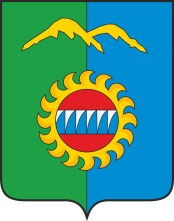 КОНТРОЛЬНО - СЧЕТНЫЙ ОРГАНГОРОДА ДИВНОГОРСКА663090, Красноярский край, г. Дивногорск, ул. Комсомольская, д.2, офис 312                          тел. (39144)3-05-57                                                 E- mail: Altabaevasa@mail.ru	____________________________________________________________________	08.02.2021Заключениена проект решения Дивногорского городского Совета депутатов «Об утверждении прогнозного плана приватизации муниципального имущества на 2021 год».Заключение на проект решения Дивногорского городского Совета «Об утверждении прогнозного плана приватизации муниципального имущества на 2021 год»  (далее- проект Решения) подготовлено в соответствии с полномочиями Контрольно-счетного органа города Дивногорска (далее КСО), установленными статьей 157 Бюджетного кодекса Российской Федерации, Федеральным законом от 07.02.2011 года № 6-ФЗ «Об общих принципах организации и деятельности контрольно-счётных органов субъектов Российской Федерации и муниципальных образований», Положением о контрольно-счетном органе города Дивногорска, утвержденным Решением Дивногорского городского Совета депутатов от 23.06.2020 № 58-357-ГС. Порядок и условия приватизации муниципального имущества муниципального образования город Дивногорск утвержден решением Дивногорского Совета депутатов от 24.11.2011 №18-128-ГС (далее- Порядок). Согласно п.2.6 установленного Порядка прогнозный план приватизации должен содержать следующие сведения:- наименование имущества и иные данные, позволяющие индивидуализировать указанное имущество;- способ приватизации имущества;- начальную цену имущества;- условия рассрочки платежа (в случае ее предоставления);- условия конкурса (при продаже имущества на конкурсе);- иные необходимые для приватизации имущества сведения.По итогам экспертизы выявлены следующие нарушения:- прогнозный план приватизации не содержит предусмотренные п. 2.6 Порядком сведения, а именно способ приватизации.По итогам экспертизы проект Решения Дивногорского городского Совета депутатов «Об утверждении прогнозного плана приватизации муниципального имущества на 2021 год» может быть принят к рассмотрению Советом депутатов с учетом устранения нарушений.Председатель                                                                              С.А.Алтабаева